 1st July 2013Dear Member,Your attendance is required at the meeting of the Parish Council to be heldon Tuesday, 9th July 2013 at 7.00pm in the Kirkbride School.The business to be transacted is as shown on the accompanying agenda.Yours sincerely,_____________________(Clerk to the Council)Present: Councillors:  County Councillor:Public attendance: Clerk: Apologies for absence, declarations of interest and dispensation requests from Cllrs.REQUESTS FOR DISPENSATIONSThe clerk to report any requests received since the previous meeting for dispensations to speak and\or vote on any matter where a member has a disclosable pecuniary interest. DECLARATIONS OF INTERESTTo receive declarations by elected and co-opted members of interests in respect of items on this agenda.Members are reminded that, in accordance with the revised Code of Conduct, they are required to declare any disclosable pecuniary interests or other registrable interests which have not already been declared in the Council’s Register of Interests.  (It is a criminal offence not to declare a disclosable pecuniary interest either in the Register or at the meeting.)Members may, however, also decide, in the interests of clarity and transparency, to declare at this point in the meeting, any such disclosable pecuniary interests which they have already declared in the Register, as well as any other registrable or other interests.If a Member requires advice on any item involving a possible declaration of interest which could affect his/her ability to speak and/or vote, he/she is advised to contact the clerk at least 24 hours in advance of the meeting.2	Minutes (previously circulated).2.1  To approve the minutes of the meeting held on Tuesday 14th May 2013Note 1: reminder that the order of business may be changed at the chairman’s discretion to avoid undue delay for visitors3	Report on action taken3.1. by councillors3.1.1 Play area – 3.1.2 Footpaths - 3.1.3 Highways steward -3.1.4 Newsletter group -  3.2- by the clerk  -  3.2.1 BBC Radio Cumbria – request for information.3.3 Public participation (at the Chairman’s discretion) 3.3.1 Report from the Borough Councillor3.3.2 Report from the County Councillor4 New business4.1  Mc Donald memorial – update and discussion/approval of any required action.4.2 Condition of  benches update. Possible purchase of re-placements and additional benches for the village.4.3 Local Plan – current situation and possible action.4.4 Hedge Cutting in the village latest situation and any required decision.4.5 Dog fouling in the village.4.6 Speeding through the village.4.7 Communications with Kirkbride Parishioners without internet access.4.8 Youth Club – local feasibility and support.5	CorrespondenceTo review correspondence received and take any appropriate action.5.1 AON Insurance – Confirmation of insurance renewal.5.2 Connecting Cumbria Broadband update.5.3 Kirkbride Playgroup – request for assistance made at the Annual Parish Meeting.5.4 Age UK – request for Parish Newsletter.5.5 Kirkbride School Report received following the Annual Parish Meeting.5.6 Cumbria Rural Housing Trust - Request for information on locally owned charitable homes in the parish.5.7 Cumbria County Council – New bus details/timetable for local Route 71.5.8 Footway Lighting Current situation.5.9 Mrs Sindy Phillips – request to attend the Parish Council Meeting to address Cllrs on planning application 2/2013/0227 for three wind turbines at Carwath,Rosley.6	Finance6.1 Information6.1.1 To approve accounts to 31st May 2013 and 30th June 2013  –  available at the meeting. 6.1.2 The acceptance and approval of the BDO Audit Annual return. To decide upon any required action.6.2 Payments to approve.6.2.1 Clerk’s salary: £416.946.2.2 Expenses: postage + stationary £7.99; broadband £10.66 + phone £4.00, travel 4m @ 36p= £1.44, total £24.096.2.3 B Day re-payment for materials used for bench repair at The Lees. £13.996.2.4 Colville Ground Maintenance: grass cutting (VAT £45.44) £272.606.2.5 Kirkbride Learning Centre (Cumbria CC) Printing of Parish newsletter £15.007	Planning 7.1  Applications outstanding with Allerdale Borough Council and Cumbria CC.None7.2 Applications dealt with under standing order .None7.3 Applications decided by Allerdale BC / Cumbria CC7.3.1 - 2/13/9005  Proposal: To replace extant planning permission 2/10/9009 in order to extend the time limit for implementation for the erection of an Anaerobic Digestion Plant.Location:   Land btwn Lowther Farm & Kirkbride Airfield Ind. Estate, Kirkbride, Wigton. – Permission granted by Cumbria CC.7.4 Applications for consideration by this Parish Council meeting. 7.4.1 - 2/2013/0410 Variation on condition 2 on planning approval 2/2012/0346,  Gibsons Joinery Hangar K1, Kirkbride Airfield. –  Cumbria Profiling Limited (Mr D Tweddle).7.4.2 – see item 5.9 above.8.1 Documents received for comment8.1.1 Allerdale BC opportunity to comment on new Workington Leisure Centre Proposal by 30th June.8.1.2 Allerdale BC  - proposed changes to the handling of planning consultations.8.2 Documents received for information (available on request to the clerk)8.2.1 CALC Circulars. 8.2.2 Clerk Magazine for May 2013.8.2.3 Cumbria County Council’s Registration Service in Wigton has moved to a new office in the town's library.8.2.4 Tweddle Engineering – notification of change of trading name.8.2.5 HAGS/SMP playground equipment update.8.2.6 ACT Gazette – Issue 14 Summer 20138.2.7 Cumbria Police Commissioner Newsletter.8.2.8 Clerks and Councils Direct July 2013 Magazine.8.2.9 AONB -Solway Coaster Summer 2013 magazine.8.2.10 Stagecoach Annual Report.9 Claypit Charity10 Any items of information brought by…10.1 Clerk10.2 Councillors11	Meeting dates11.1	Date of next meeting: Parish Council Meeting Tuesday 10th September 2013  at 7.00 p.m. in Kirkbride School.11.2	Future meetings: on Tuesdays:  12th November 2013 at 7.00 p.m. in Kirkbride School.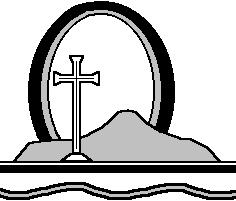 